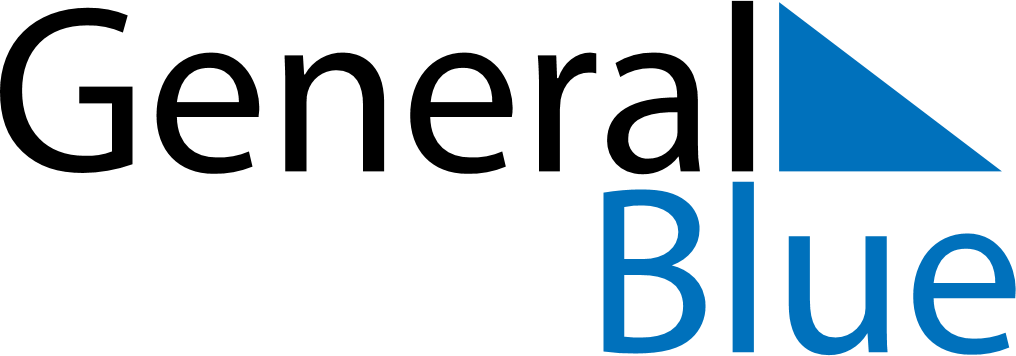 November 2024November 2024November 2024November 2024November 2024November 2024Kampong Kadok, Kelantan, MalaysiaKampong Kadok, Kelantan, MalaysiaKampong Kadok, Kelantan, MalaysiaKampong Kadok, Kelantan, MalaysiaKampong Kadok, Kelantan, MalaysiaKampong Kadok, Kelantan, MalaysiaSunday Monday Tuesday Wednesday Thursday Friday Saturday 1 2 Sunrise: 6:57 AM Sunset: 6:51 PM Daylight: 11 hours and 54 minutes. Sunrise: 6:57 AM Sunset: 6:51 PM Daylight: 11 hours and 54 minutes. 3 4 5 6 7 8 9 Sunrise: 6:57 AM Sunset: 6:51 PM Daylight: 11 hours and 53 minutes. Sunrise: 6:57 AM Sunset: 6:51 PM Daylight: 11 hours and 53 minutes. Sunrise: 6:57 AM Sunset: 6:51 PM Daylight: 11 hours and 53 minutes. Sunrise: 6:58 AM Sunset: 6:51 PM Daylight: 11 hours and 53 minutes. Sunrise: 6:58 AM Sunset: 6:51 PM Daylight: 11 hours and 52 minutes. Sunrise: 6:58 AM Sunset: 6:50 PM Daylight: 11 hours and 52 minutes. Sunrise: 6:58 AM Sunset: 6:50 PM Daylight: 11 hours and 52 minutes. 10 11 12 13 14 15 16 Sunrise: 6:58 AM Sunset: 6:50 PM Daylight: 11 hours and 52 minutes. Sunrise: 6:59 AM Sunset: 6:50 PM Daylight: 11 hours and 51 minutes. Sunrise: 6:59 AM Sunset: 6:50 PM Daylight: 11 hours and 51 minutes. Sunrise: 6:59 AM Sunset: 6:50 PM Daylight: 11 hours and 51 minutes. Sunrise: 6:59 AM Sunset: 6:50 PM Daylight: 11 hours and 51 minutes. Sunrise: 7:00 AM Sunset: 6:51 PM Daylight: 11 hours and 50 minutes. Sunrise: 7:00 AM Sunset: 6:51 PM Daylight: 11 hours and 50 minutes. 17 18 19 20 21 22 23 Sunrise: 7:00 AM Sunset: 6:51 PM Daylight: 11 hours and 50 minutes. Sunrise: 7:01 AM Sunset: 6:51 PM Daylight: 11 hours and 50 minutes. Sunrise: 7:01 AM Sunset: 6:51 PM Daylight: 11 hours and 50 minutes. Sunrise: 7:01 AM Sunset: 6:51 PM Daylight: 11 hours and 49 minutes. Sunrise: 7:02 AM Sunset: 6:51 PM Daylight: 11 hours and 49 minutes. Sunrise: 7:02 AM Sunset: 6:51 PM Daylight: 11 hours and 49 minutes. Sunrise: 7:02 AM Sunset: 6:51 PM Daylight: 11 hours and 49 minutes. 24 25 26 27 28 29 30 Sunrise: 7:03 AM Sunset: 6:52 PM Daylight: 11 hours and 49 minutes. Sunrise: 7:03 AM Sunset: 6:52 PM Daylight: 11 hours and 48 minutes. Sunrise: 7:03 AM Sunset: 6:52 PM Daylight: 11 hours and 48 minutes. Sunrise: 7:04 AM Sunset: 6:52 PM Daylight: 11 hours and 48 minutes. Sunrise: 7:04 AM Sunset: 6:53 PM Daylight: 11 hours and 48 minutes. Sunrise: 7:05 AM Sunset: 6:53 PM Daylight: 11 hours and 48 minutes. Sunrise: 7:05 AM Sunset: 6:53 PM Daylight: 11 hours and 48 minutes. 